Name: ___________________________  Essential Knowledge quiz Resisters convert Electrical Energy into what form? If you double the length of a wire the resistance will? _______________What is the total resistance below?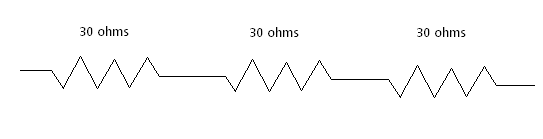  What is the total resistance below?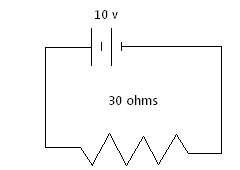 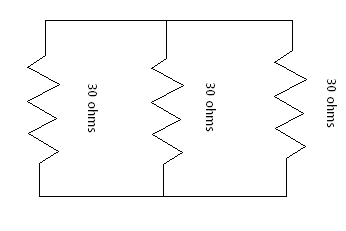  What is the current in the circuit below?6.  Use words to explain Kirchhoff’s Loop Rule7.  Use words to explain Kirchhoff’s junction rule.